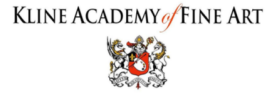 3264 Motor Ave. LA, CA 90034 | 310-927-2436 | klineacademy@att.net SUPPLY LIST Teen & Pre-Teen Drawing & Painting PLEASE HAVE EVERYTHING READY TO GO ON THE FIRST DAY OF CLASS Please bring drawing materials to your first class as your instructor suggests you start with drawing. You can then purchase / bring your painting materials. First two – three weeks, we will work on still life setups and Bargue plates to learn the fundamental drawing. After that, students can continue drawing using more complex subjects or start painting exercises. Drawing Materials You can order online from Blick U. Pencils ● General’s Charcoal Pencil 2B x 2 ● A Box of Vine Charcoal - Soft Papers ● 18"x 24" Drawing Paper Pad (Canson or Strathmore) Other supplies ● Kneaded Eraser ● X-acto Knife and Sanding Pad or Pencil Sharpener ● Robert Simon Signet Round Hog Hair Brush #4 or Paper Stump for Blending ● 19 x 25” Drawing Board with Clips● Masking / Artist Tape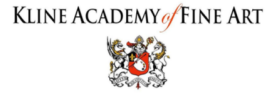 3264 Motor Ave. LA, CA 90034 | 310-927-2436 | klineacademy@att.net● Apron (optional)Painting Materials You can order online from Blick U. Brushes ● Sable “Bright” Brushes (Suggested Brands: Raphael Kelvin (Black Handle), Princeton 6600 Series, Blick Masterstroke etc.): #2, 6, 8, 12 and Round #4 ● Cheap 2” Economy Brush Canvas ● Two – Three 9 x 12” (or similar size) Cotton Canvases or Canvas Panel Boards Paints Gamblin Artists’ Oil or Utrecht Artists’ Oil paints are preferred since I find them pretty ok quality and affordable. *DO NOT BRING STUDENT GRADE PAINTS, such as Blick brand, Gamblin1980 Series, Winsor & Newton, Daler-Rowney etc. Mandatory Colors to bring: ● Titanium White ● Yellow Ochre ● Cadmium Red Light ● Ivory Black ● Raw Umber Optional Colors: ● Cadmium Yellow Light ● Ultramarine Blue 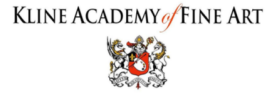 3264 Motor Ave. LA, CA 90034 | 310-927-2436 | klineacademy@att.net ● Alizarin Crimson● Transparent Red Oxide Mediums ● Cold-pressed Linseed Oil or Walnut Oil *DO NOT BRING GAMSOL OR TURPENTINE / TURPENOID TO THE CLASS! ● Small Container to hold oil Other supplies ● Roll of Paper Towels *PLEASE ALWAYS BRING ONE! DO NOT USE THE ONE IN THE STUDIO BATHROOM! ● Old T-shirts ● Metal Palette Knife ● Paper Palette (Gray) 